Об                обеспечении         доступа      граждан      и       организаций           кинформации о деятельности администрацииШумерлинского муниципального округаВ связи с принятием Федерального закона от 14 июля 2022 года № 270-ФЗ «О внесении изменений в Федеральный закон «Об обеспечении доступа к информации о деятельности   государственных   органов   и    органов    местного    самоуправления»  в целях обеспечения граждан и организаций общественно значимой информацией о деятельности администрации Шумерлинского муниципального округа, а также широкого внедрения информационных технологий в практику муниципального управления, администрация Шумерлинского муниципального округа п о с т а н о в л я е т:       	1.	Определить официальным источником информации о деятельности администрации Шумерлинского муниципального округа в сети Интернет – Сайт администрации Шумерлинского муниципального округа (далее – Официальный сайт) в составе Портала органов власти Чувашской Республики по адресу https://shumer.cap.ru.      	 2.	Утвердить Перечень сведений о деятельности администрации Шумерлинского муниципального округа для размещения на Официальном сайте в составе Портала органов власти Чувашской Республики в сети Интернет согласно приложению к настоящему постановлению.       	3.	Структурным подразделениям администрации Шумерлинского муниципального округа обеспечить информационное наполнение Официального сайта.      	4.	Назначить ответственным за информационное наполнение Официального сайта пресс-секретаря администрации Шумерлинского муниципального округа Чувашской Республики.     	5.	Контроль за исполнением настоящего постановления возложить на начальника отдела информационных технологий.    	6.	Настоящее постановление вступает в силу после его официального опубликования в периодическом печатном издании «Вестник Шумерлинского муниципального округа» и подлежит размещению на официальном сайте Шумерлинского муниципального округа в информационно-телекоммуникационной сети «Интернет».Глава Шумерлинскогомуниципального округаЧувашской Республики                                                                                               Л.Г. Рафинов                                                                                                                                Приложение к постановлению администрации  Шумерлинскогомуниципального округаот __.___. 2023 №___ Переченьсведений о деятельности администрации Шумерлинского муниципального округа для размещения на Официальном сайте в составе Портала органов власти Чувашской Республики в сети Интернет1. Нормативные правовые акты Российской Федерации, нормативные правовые акты Чувашской Республики, относящиеся к сфере деятельности администрации Шумерлинского муниципального округа (далее – орган местного самоуправления).2. Акты (устав, постановления, иные акты органов местного самоуправления) муниципального образования, имеющие нормативный характер.3. Сведения о полномочиях, задачах и функциях органа местного самоуправления, телефоны и адресные реквизиты (почтовый адрес, адрес электронной почты и др.) органа местного самоуправления, его структурных подразделений и подведомственных ему организаций. 4. Сведения о руководителях органа местного самоуправления, его структурных подразделений и подведомственных ему организаций (фамилии, имена, отчества (последнее – при наличии) и, по согласованию с указанными лицами, биографические данные, иные сведения).5. Порядок взаимодействия органа местного самоуправления, его структурных подразделений и подведомственных ему организаций с гражданами и хозяйствующими субъектами по реализации задач и функций, определенных законодательством Российской Федерации и законодательством Чувашской Республики (с описанием регламента взаимодействия, порядка оказания услуг и форм соответствующих документов).6. Сведения о деятельности Собрания депутатов Шумерлинского муниципального округа (состав, план работы, информация о заседаниях и принятых документах).7. Информация о нормотворческой деятельности органа местного самоуправления.8. Сведения о мероприятиях, проводимых органом местного самоуправления, (план основных мероприятий на предстоящую неделю, визиты, рабочие поездки, заседания, совещания, встречи, пресс–конференции, массовые мероприятия и т.п.), иная информация о текущей деятельности органа местного самоуправления.9. Информация о состоянии защиты населения и территорий муниципальных образований Чувашской Республики от чрезвычайных ситуаций и принятых мерах по обеспечению их безопасности, о прогнозируемых и возникших чрезвычайных ситуациях, о приемах и способах защиты от них, а также иная информация, подлежащая доведению органом местного самоуправления до сведения граждан и организаций в соответствии с законодательством Российской Федерации и законодательством Чувашской Республики.10. Тексты официальных выступлений и заявлений руководителя и представителей органа местного самоуправления.11. Публикации по вопросам, входящим в сферу деятельности органа местного самоуправления.12. Сведения о муниципальных программах, реализуемых на территории муниципального образования, а также о выполнении соглашений о взаимодействии и социально–экономическом сотрудничестве между Кабинетом Министров Чувашской Республики и органами местного самоуправления.13. Общие сведения, статистические данные, информационные обзоры и аналитические доклады, исторические сведения и прогнозы социально–экономического развития муниципального образования на среднесрочный или долгосрочный периоды по следующему кругу вопросов:природа и природные ресурсы;население и демография;история (историческая справка, исторические памятники, известные земляки);экономика (промышленность, сельское хозяйство, строительство, транспорт, связь и информатизация, финансы и кредитно–банковская система, исполнение бюджета муниципального образования, предпринимательство и промыслы, торговля и общественное питание);социальная сфера (здравоохранение, образование, социальная политика, культура, спорт).14. Фото– и видеоматериалы, отражающие деятельность органа местного самоуправления.15. Электронные версии печатных изданий (книг, брошюр и др.), отражающих деятельность органа местного самоуправления (по согласованию с автором).16. Порядок и время приема граждан, в том числе представителей организаций, общественных объединений в органе местного самоуправления, порядок рассмотрения их обращений.17. Обзоры обращений граждан и организаций в орган местного самоуправления, обобщенная информация о результатах рассмотрения таких обращений и принятых мерах.18. Информация для потенциальных инвесторов и партнеров о муниципальном образовании (организации и производимая продукция, инвестиционные проекты, неиспользуемые ресурсы, мониторинг цен на товары и услуги, льготы и иная информация).19. Сведения о муниципальной службе в органе местного самоуправления, в том числе порядок поступления граждан на муниципальную службу в Чувашской Республике (далее – муниципальная служба), квалификационные требования к кандидатам на замещение вакантных должностей муниципальной службы, перечень вакантных должностей муниципальной службы, условия и результаты конкурсов на их замещение.20. Перечни информационных систем общего пользования и общедоступных баз данных, находящихся в ведении органа местного самоуправления и подведомственных ему организаций, а также перечни информационных ресурсов и услуг, предоставляемых гражданам и организациям.21. Иная информация о деятельности органов местного самоуправления, подлежащая размещению в информационно–телекоммуникационной сети "Интернет" в соответствии с законодательством Российской Федерации и законодательством Чувашской Республики.ЧĂВАШ  РЕСПУБЛИКИ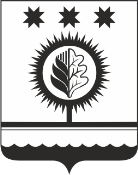 ЧУВАШСКАЯ РЕСПУБЛИКАЧУВАШСКАЯ РЕСПУБЛИКАÇĚМĚРЛЕ МУНИЦИПАЛЛĂОКРУГĔН АДМИНИСТРАЦИЙĚЙЫШĂНУ№ Çěмěрле хулиАДМИНИСТРАЦИЯШУМЕРЛИНСКОГО МУНИЦИПАЛЬНОГО ОКРУГА ПОСТАНОВЛЕНИЕ№   г. Шумерля